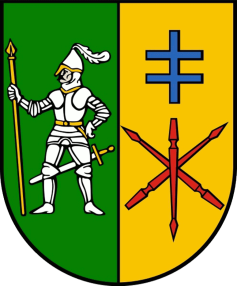 Starostwo Powiatowe we WłodawieWydział Edukacji i Polityki SpołecznejAl.J.Piłsudskiego 24, 22-200 WłodawaTel.  82 572 56 90www.powiatwlodawski.plBIP: spwlodawa.bip.lubelskie.plKARTA USŁUGI Nr  7/WEUsługa: Skierowanie dziecka do Specjalnego Ośrodka Szkolno-Wychowawczego 
we WłodawiePodstawa prawna: Art. 127 ustawy z dnia 14 grudnia 2016 r. – Prawo oświatowe (Dz. U. z 2019 r. poz. 1148 z późn. zm.) Procedura:Rodzice albo prawni opiekunowie dziecka niepełnosprawnego składają do sekretariatu Starostwa Powiatowego we Włodawie wniosek o skierowanie do Specjalnego Ośrodka Szkolno-Wychowawczego.Wniosek powinien zawierać:        imię i nazwisko wnioskodawcy,        adres wnioskodawcy,        telefon kontaktowy wnioskodawcy,        imię/imiona i nazwisko/nazwiska dziecka,        datę i miejsce urodzenia dziecka,        adres zamieszkania dziecka,        imię/imiona i nazwisko/nazwiska rodziców/prawnych opiekunów dziecka,        oznaczenie etapu edukacyjnego, na który ma zostać skierowane dziecko (wczesne wspomaganie rozwoju/szkoła podstawowa/branżowa szkoła I stopnia/szkoła specjalna przysposabiająca do pracy.Do wniosku należy dołączyć orzeczenie o potrzebie kształcenia specjalnego wydane przez publiczną poradnię psychologiczno-pedagogiczną, w tym poradnie specjalistyczną.Starosta Włodawski kieruje dziecko do Specjalnego Ośrodka Szkolno-Wychowawczego we Włodawie jeśli ten zapewnia formy kształcenia wynikające z orzeczenia i informuje o tym wnioskodawcę.Opłata: Bez opłat.Przewidywany termin załatwienia sprawy: Niezwłocznie, nie później niż w ciągu miesiąca od złożenia wniosku.Sprawę załatwia się i szczegółowych wyjaśnień udziela: Joanna Omelczuk-Maśluch, Ewa ZaniukWydział: Edukacji i Polityki SpołecznejNr pokoju: 202Nr telefonu: 082 572 56 90 wew. 131 lub 132Godziny pracy: poniedziałek 8:00 – 16:00, wtorek – piątek 7:30 – 15:30Sposób załatwienia sprawy: Wydanie skierowania do Specjalnego Ośrodka Szkolno-Wychowawczego we Włodawie.Tryb odwoławczy:• Nie dotyczyUwagi:Rodzice dzieci zamieszkałych poza powiatem włodawskim mogą złożyć do starosty właściwego ze względu na miejsce zamieszkania wniosek o skierowanie do SOSW we Włodawie.